Рекомендации для родителей по изучению темы «Разноцветная неделя»Цвет – это одно из наиболее ярких выразительных средств доступных детям.Цвет – это одно из первых характеристик окружающего мира, который воспринимают дети.Свойства цвета, его природа, влияние на человека и многое другое сформировали основы науки – цветоведение. Слово «цветоведение» кажущееся поначалу сложно произносимым и непонятным становится ямным при его расшифровке. Ведать цветом. Ведать – значит знать.Цветовосприятие – одно из важных педагогических проблем, требующих решения, как на теоретическом, так и на практическом уровне.Недостаточное внимание к основам цветоведения, развитию способностей цветоведения и восприятия эмоциональной насыщенности цвета, на наш взгляд, одно из факторов угасания интереса ребенка к изобразительному творчеству.Работаем в формате флешмоба! Определенный день недели – изучаем 1 цвет. Так же нужно одеть ребенка в этот цвет, сфотографировать и отправить в чат группы.Понедельник – КРАСНЫЙЗагадка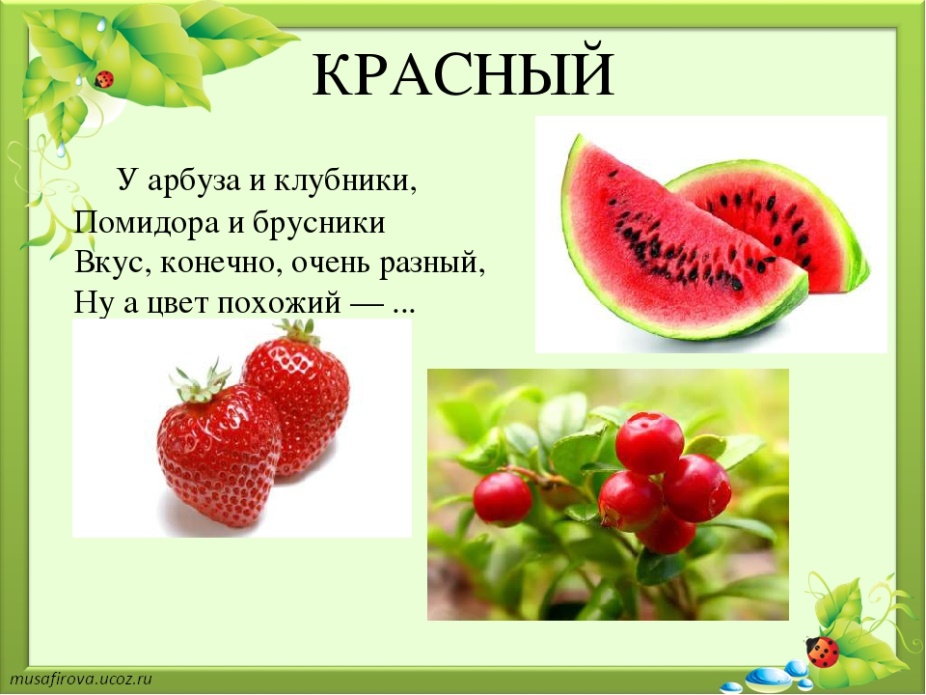 Изучаем предметы красного цвета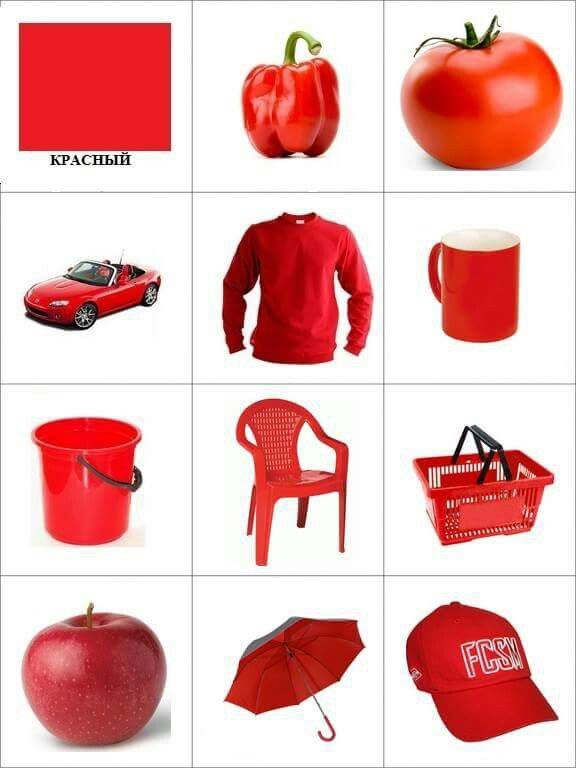 Стихотворение о цвете: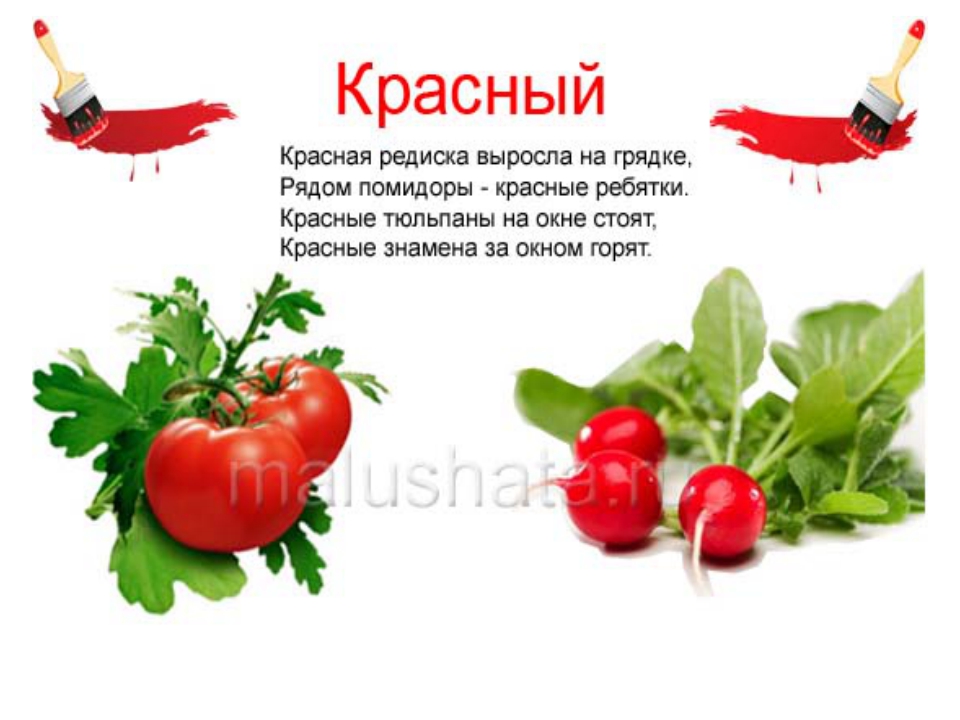 Вторник- ОРАНЖЕВЫЙЗагадка: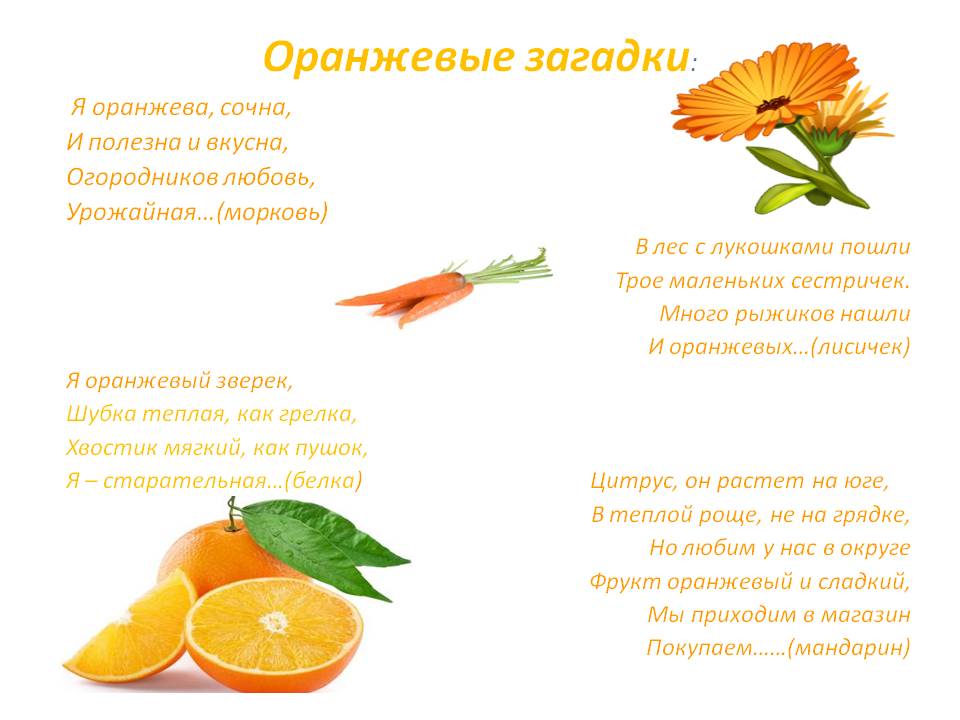 Изучаем предметы оранжевого цвета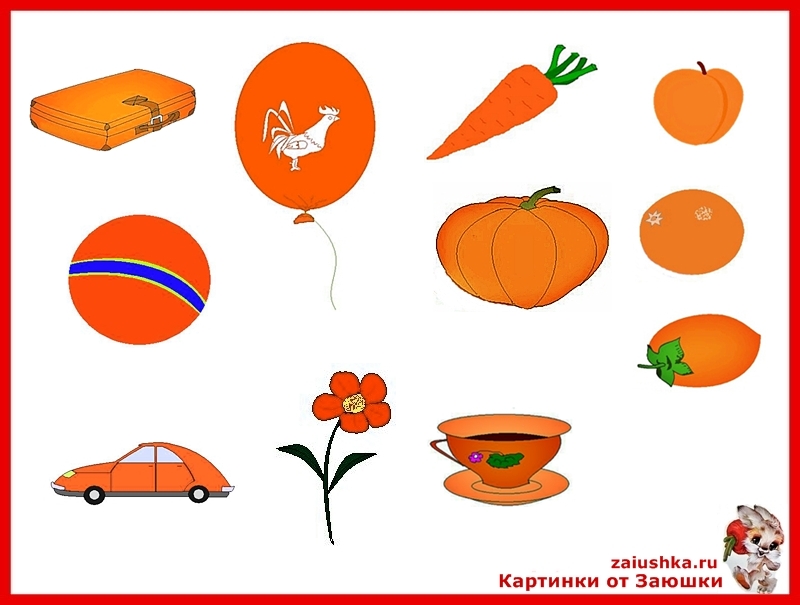 Стихотворение: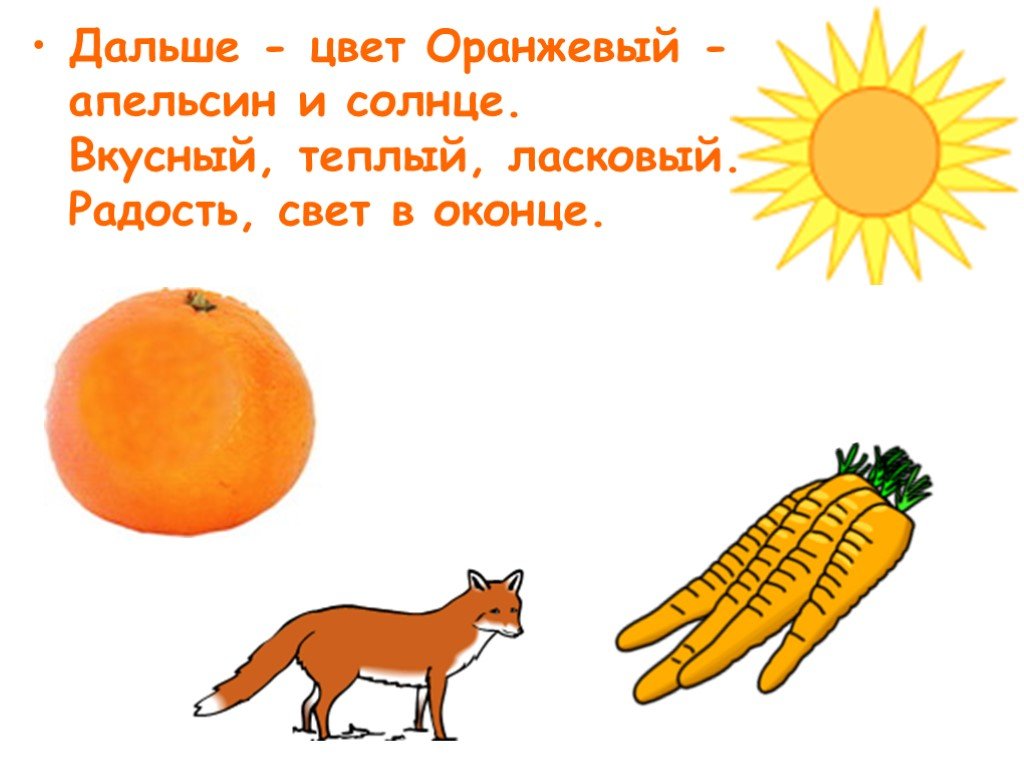 Среда - ЖЕЛТЫЙЗагадка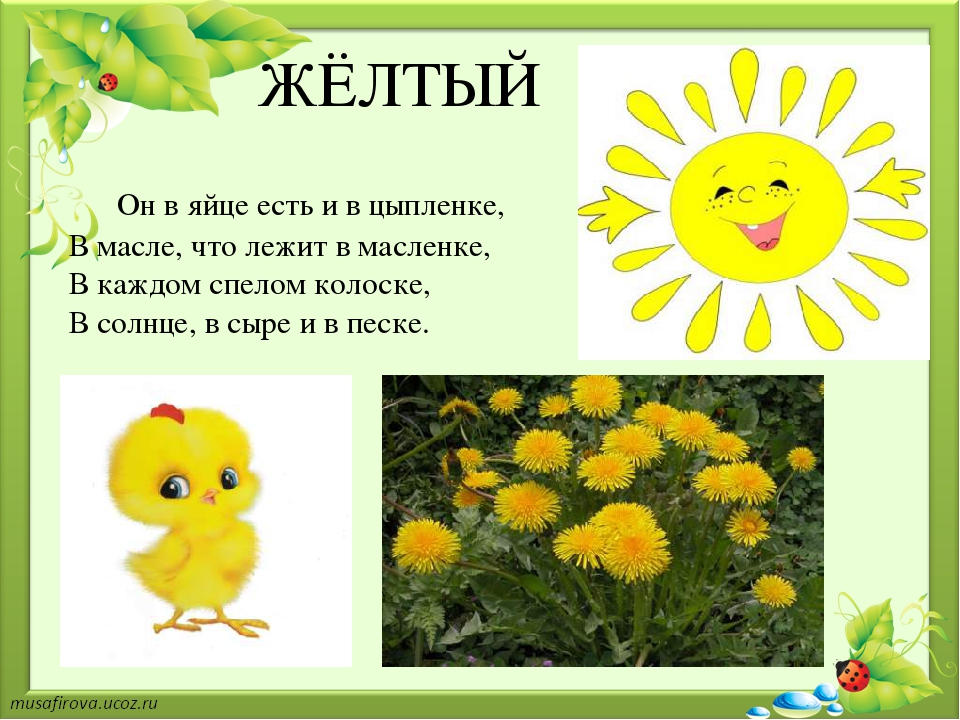 Изучаем предметы желтого цвета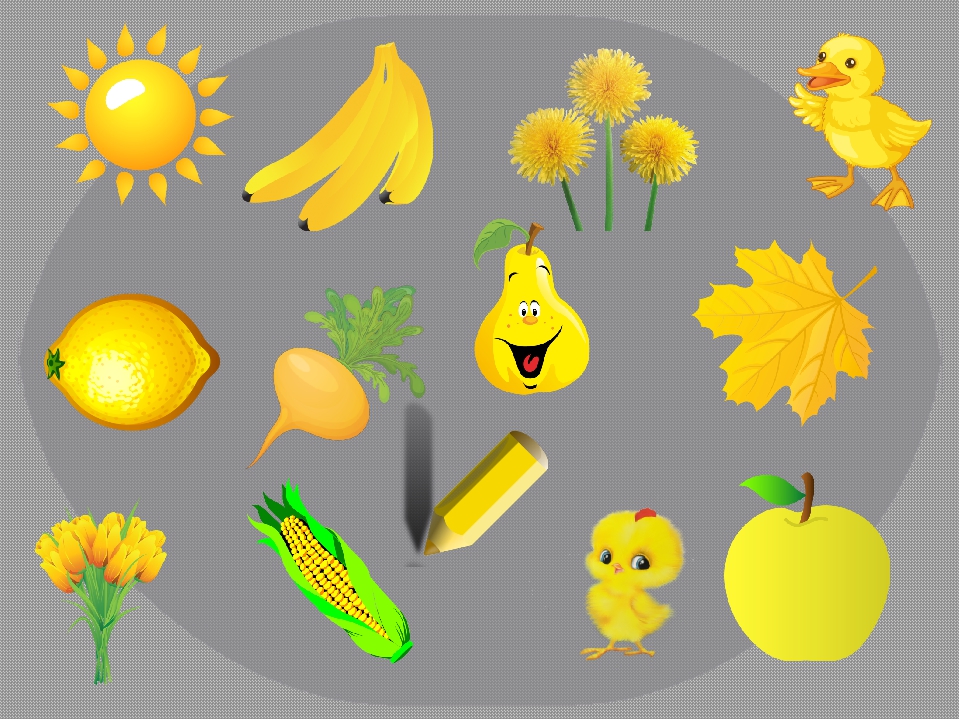 Стихотворение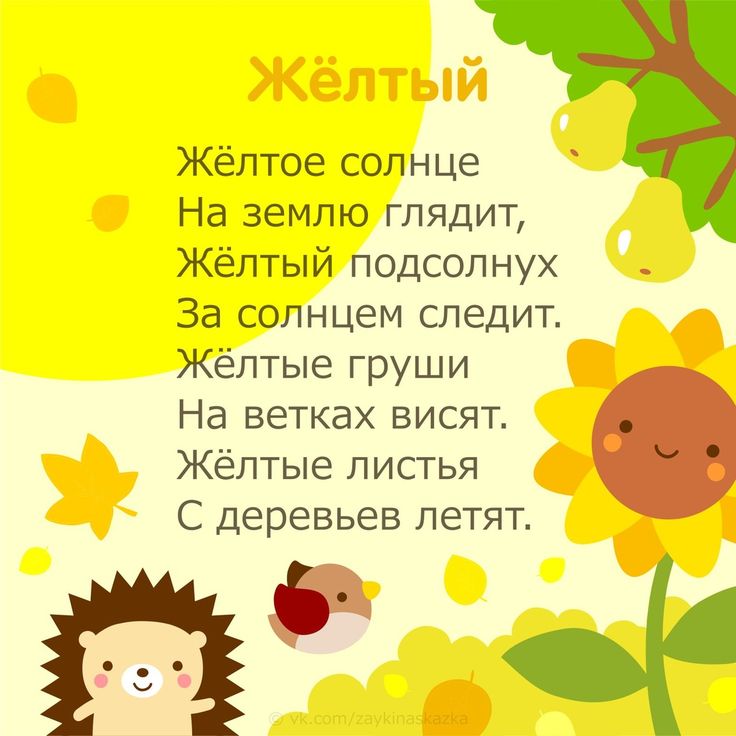 Четверг – ЗЕЛЕНЫЙЗагадки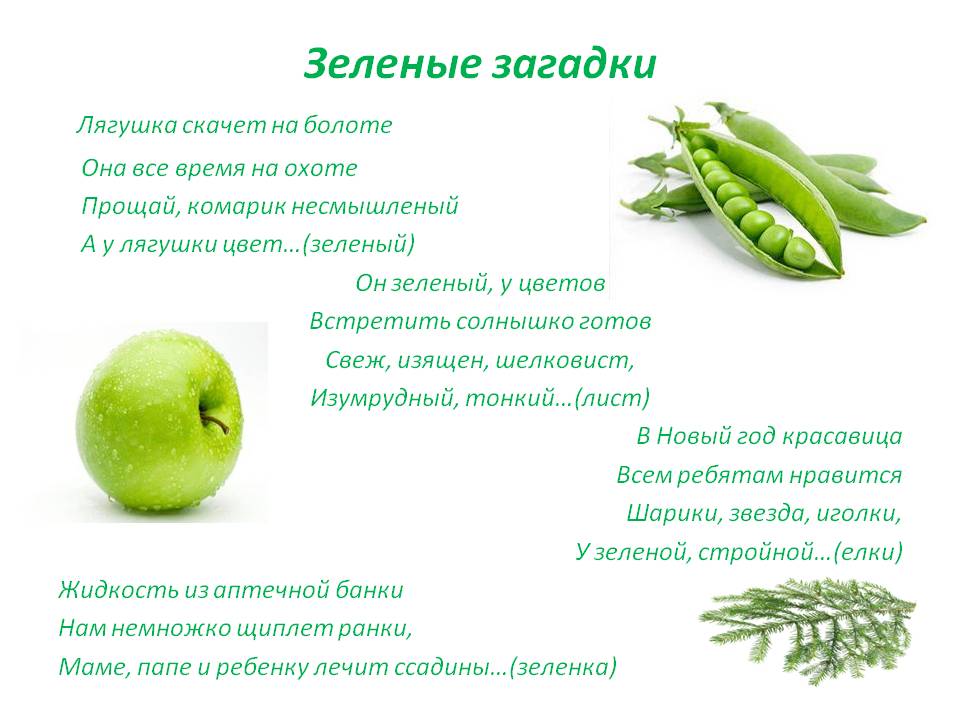 Изучаем предметы зеленого цвета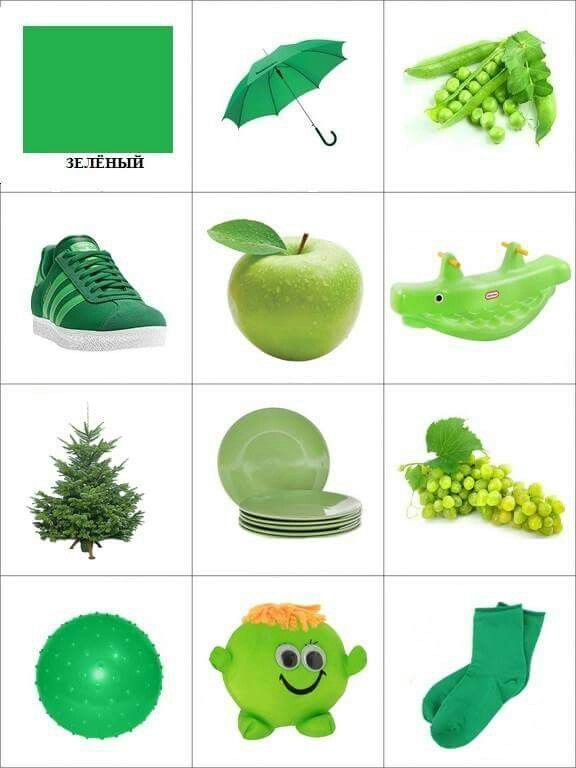 Стихотворение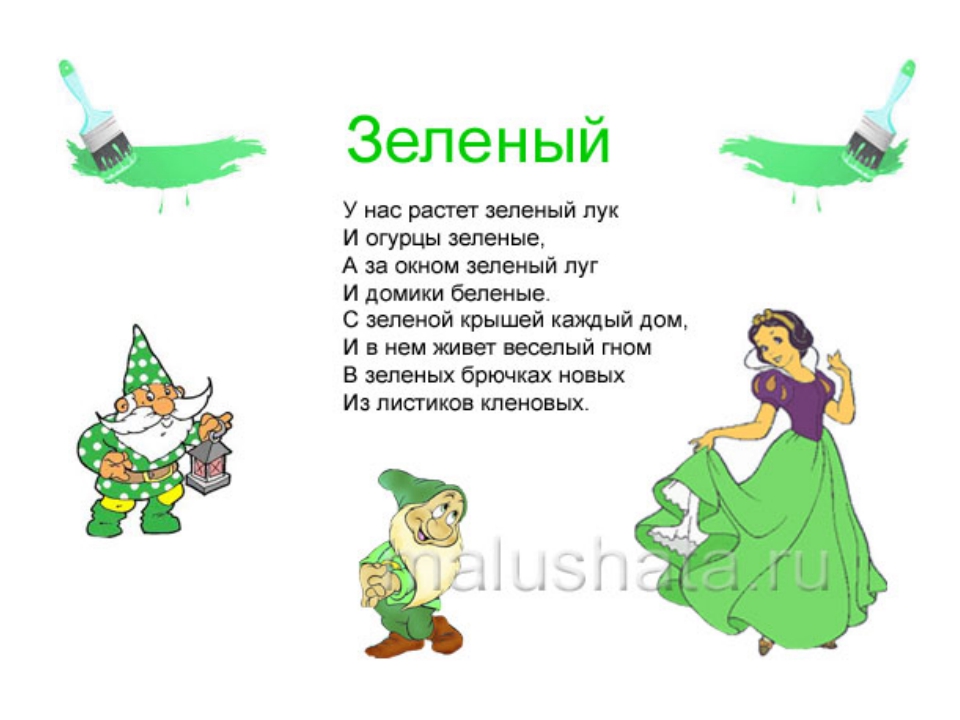 Пятница – ГОЛУБОЙЗагадка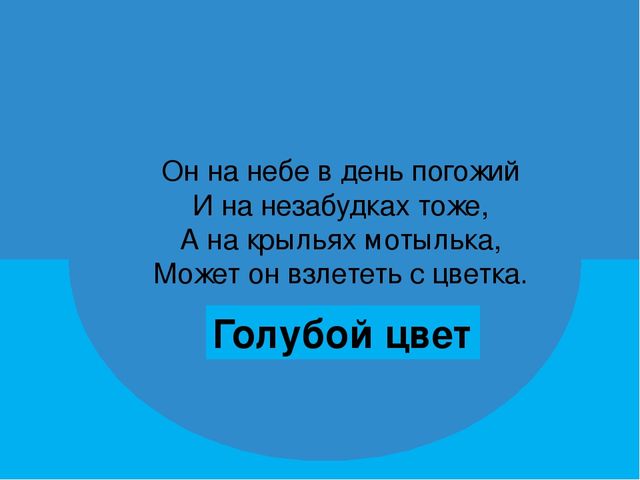 Предметы голубого цвета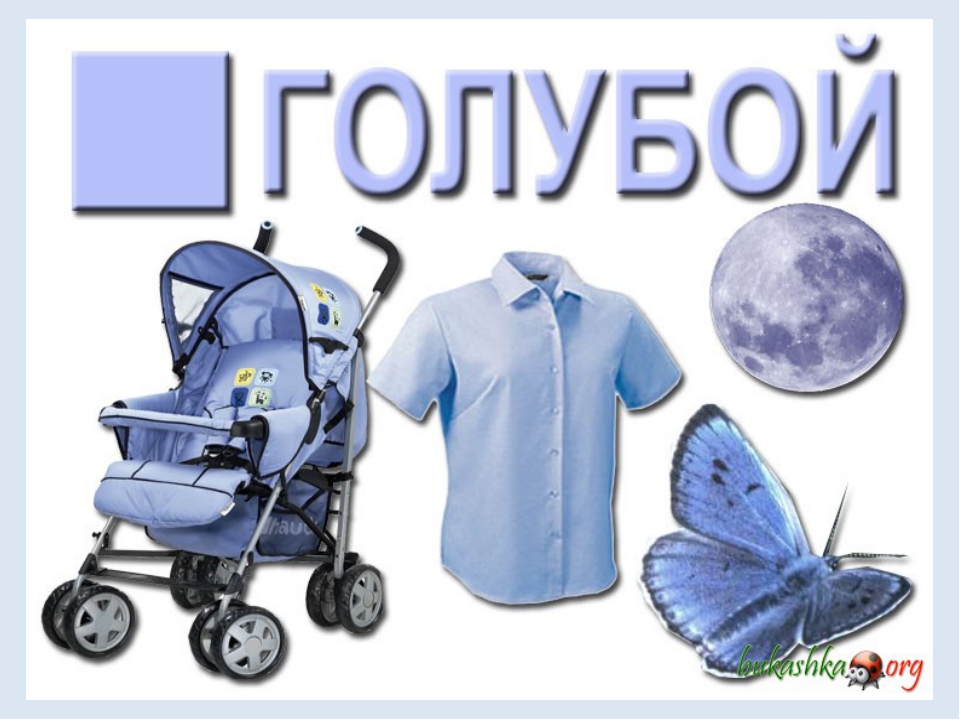 Стихотворение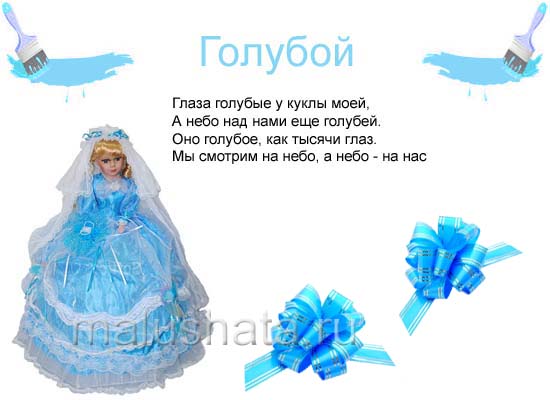 Суббота – СИНИЙЗагадки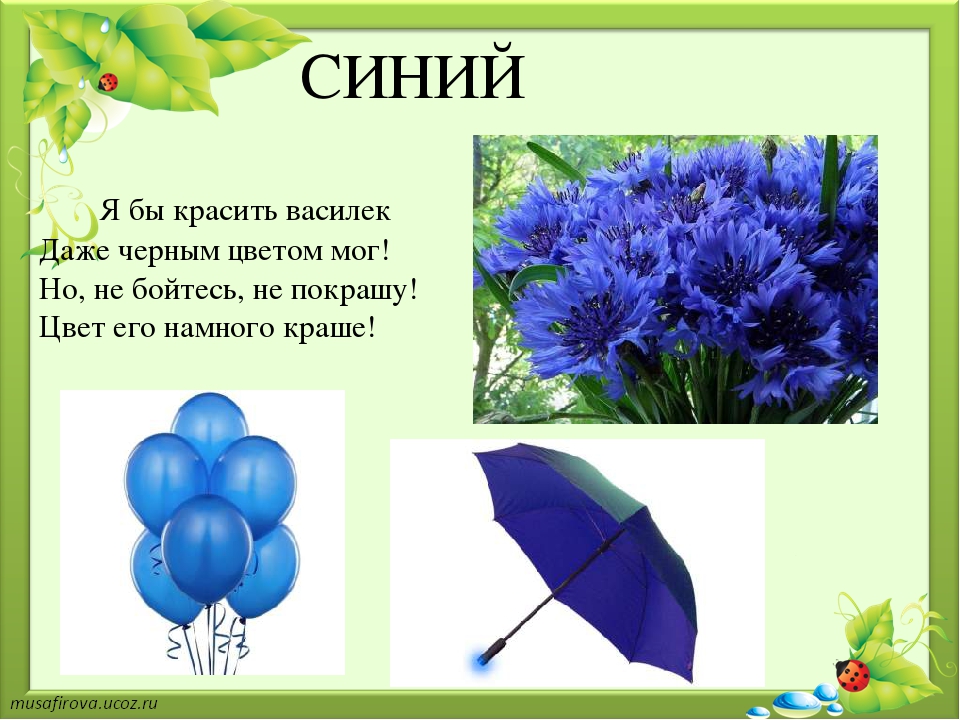 Предметы синего цвета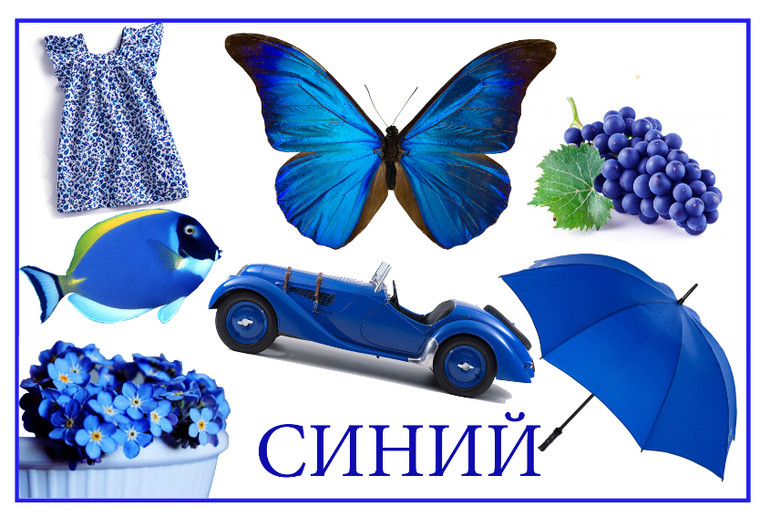 СтихотворениеВоскресенье - ФИОЛЕТОВЫЙ 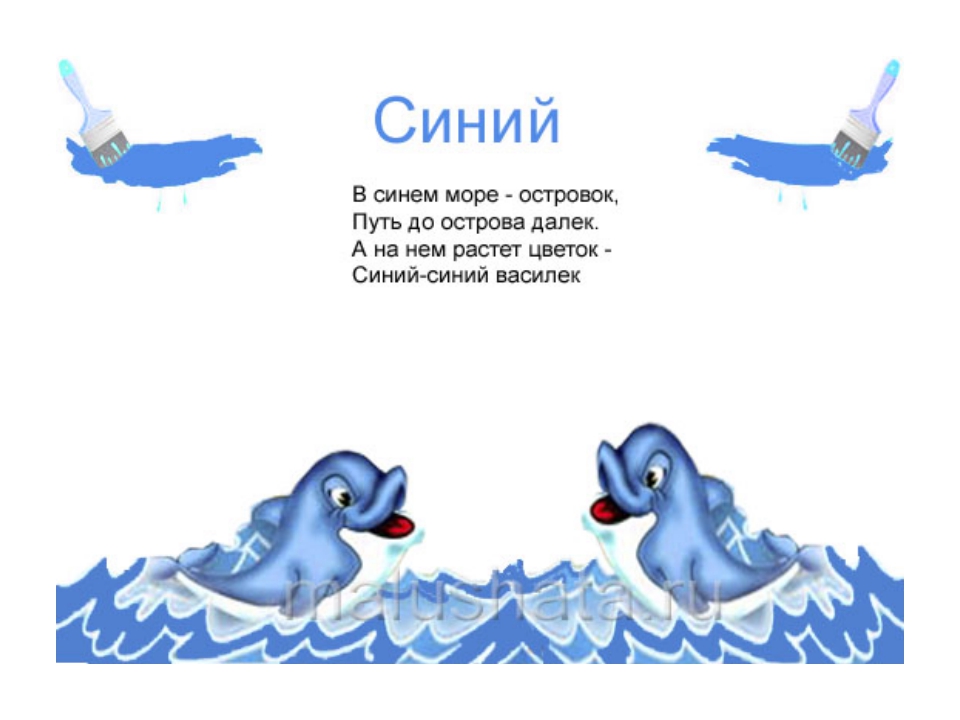 Загадка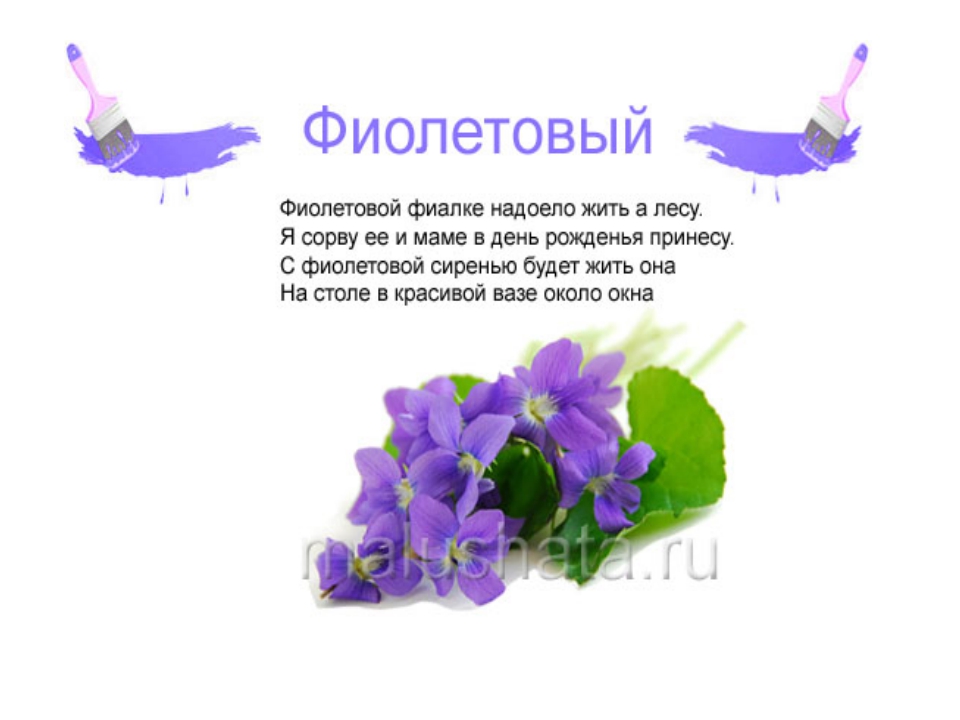 Предметы фиолетового цвета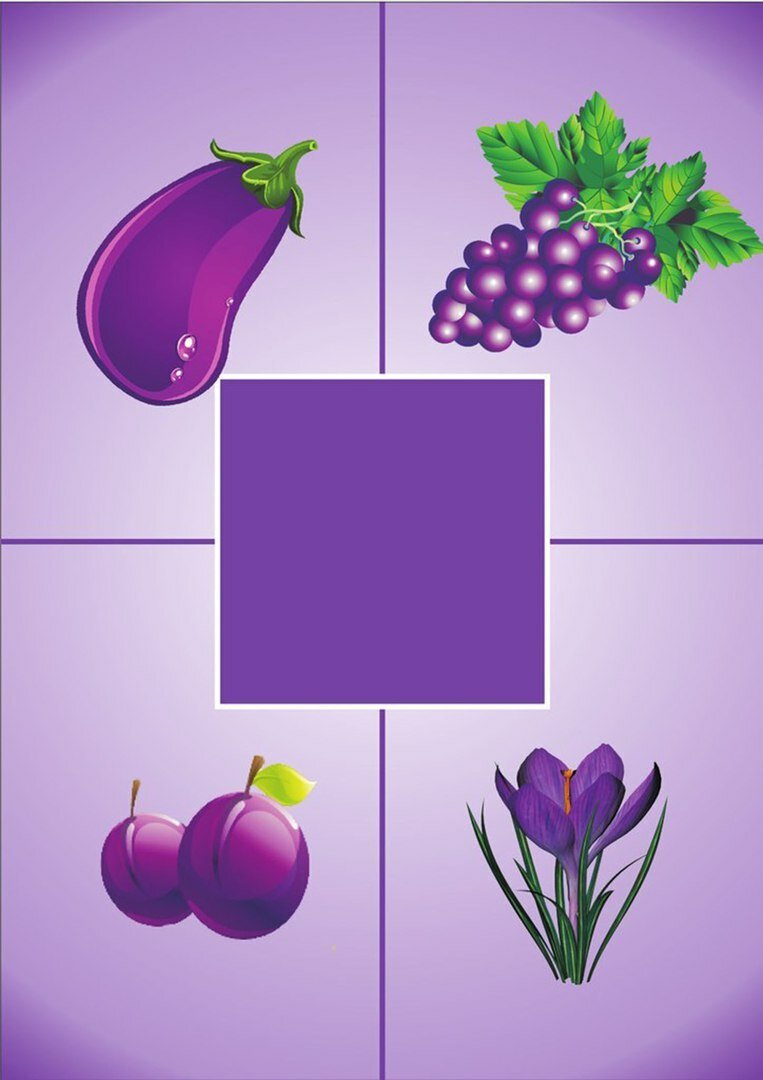 Стихотворение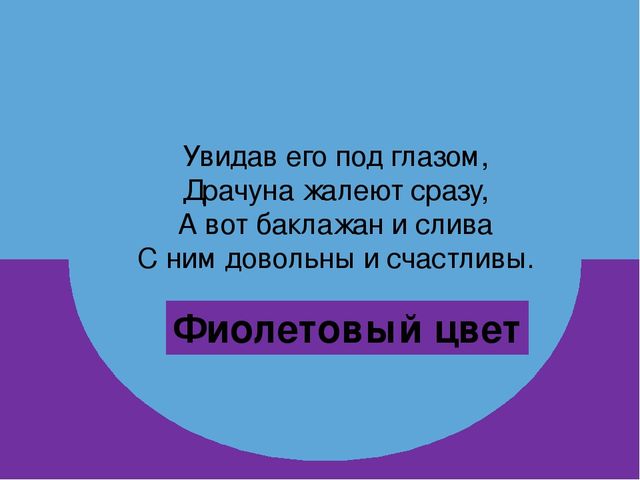 Итоговые задания:Каждый день отправлять в чат группы фото ребенка в одежде того цвета, который символизирует день неделиВыучить и снять на видео, отправить в чат группы любое 1 из стихотворенийЗакрепляем изучения цветов и рисуем радугу. Делаем фото в процессе работы, как ребенок рисует и в итоге фото ребенка с работой.